ҠАРАР                                                  № 09                      ПОСТАНОВЛЕНИЕ«13» февраль 2014 й.                                                                          «13» февраля 2014 г.Об утверждении плана мероприятий по проведению Года культуры в сельском поселении Старотумбагушевский сельсовет муниципального района Шаранский район Республики Башкортостан  в 2014 годуВ целях реализации Указа Президента Республики Башкортостан               от 18 июля 2013 года № УП-210 «Об объявлении 2014 года в Республике Башкортостан Годом культуры» и в целях сохранения и развития культуры и традиций сельского поселения Старотумбагушевский сельсовет муниципального района Шаранский район, повышения их общественной значимости, ПОСТАНОВЛЯЮ:1. Утвердить состав организационного комитета по проведению в сельском поселении Старотумбагушевский сельсовет муниципального района Шаранский район Республики Башкортостан Года культуры (далее - оргкомитет) согласно приложению № 1. 2. Утвердить план мероприятий по проведению Года культуры в сельском поселении Старотумбагушевский сельсовет муниципального района Шаранский район Республики Башкортостан  в 2014 году согласно приложению № 2.3. Рекомендовать:- индивидуальным предпринимателям сельскохозяйственных предприятий и главам КФХ, руководителям  организаций и учреждений, независимо от форм собственности, разработать, утвердить и обеспечить выполнение соответствующих планов мероприятий;- общественным объединениям активизировать деятельность по формированию и развитию в обществе культурной среды;4. Контроль за исполнением данного постановления оставляю за собой.Глава сельского поселения	                                                   И.Х. Бадамшин			                                                                                             Приложение № 1к постановлению  главы администрациимуниципального района №09   от  13.02.2014 г.СОСТАВ организационного комитета по проведению в сельском поселении Старотумбагушевский сельсовет муниципального района Шаранский район Республики Башкортостан Года культуры Атнагузина О.И.            – управляющий делами администрации сельского                                                            поселенияГумерова Г.А.                 – депутат Совета  сельского поселения       Приложение № 2к постановлению  главы администрациимуниципального района № 9 от 13.02.2014гПЛАН МЕРОПРИЯТИЙпо подготовке и проведению в сельском поселении Старотумбагушевский сельсовет муниципального района Шаранский район Республики Башкортостан   в 2014 году  Года культуры  Управляющий делами:                                       О.И. Атнагузина БАШҚОРТОСТАН РЕСПУБЛИКАҺЫШАРАН РАЙОНЫ МУНИЦИПАЛЬ РАЙОНЫИСКЕ ТОМБАҒОШ АУЫЛ СОВЕТЫАУЫЛ БИЛӘМӘҺЕ ХАКИМИӘТЕИске Томбағош ауылы, тел.(34769) 2-47-19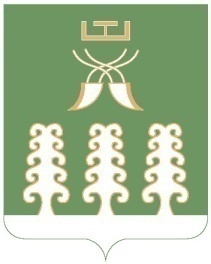 РЕСПУБЛИКА БАШКОРТОСТАНМУНИЦИПАЛЬНЫЙ РАЙОН ШАРАНСКИЙ РАЙОНАДМИНИСТРАЦИЯ  СЕЛЬСКОГО ПОСЕЛЕНИЯСТАРОТУМБАГУШЕВСКИЙ СЕЛЬСОВЕТс. Старотумбагушево, тел.(34769) 2-47-19Бадамшин И.Х.-глава сельского поселения, председатель оргкомитетаСаитова Л.М.- заведующий сельским клубом д. СтаротумбагушевоИшинбаева С.А.- главный  библиотекарь сельской библиотеки д.СтаротумбагшуевоЧлены оргкомитета:Члены оргкомитета:Шамшеев В.В.- директор филиала МБОУ СОШ с.Шаран №2 – ООШ д.Старотумбагушево  Исламова Л.А.- заведующий НОШ д.ТемяковоБиктимирова О.Д.- председатель «Марий ушем»Ильгузина М.М.- председатель Совета ветеранов№п/пНаименование мероприятийСроки проведенияСроки проведенияИсполнители1. Организационные мероприятия1. Организационные мероприятия1. Организационные мероприятия1. Организационные мероприятия1. Организационные мероприятия1Формирование организационного комитета, разработка и утверждение планов мероприятий по проведению Года культуры на территории сельского поселенияФевраль  2014Администрация сельского поселения, руководители организаций и предприятийАдминистрация сельского поселения, руководители организаций и предприятий2Разработать и утвердить планы мероприятий по проведению Года культуры в учреждениях, организацияхФевраль Руководители учреждений, организацийРуководители учреждений, организаций3Открытие «Года культуры» в сельском поселении февральЗаведующий СК Саитова Л.М.Заведующий СК Саитова Л.М.4.Оформление стенда «2014 год  - Год культуры» февральРуководители учреждений, администрация сельского поселенияРуководители учреждений, администрация сельского поселения5Организация и проведение спортивных соревнований, посвященных Году культурыв течение годаАдминистрация сельского поселенияАдминистрация сельского поселения6Проведение экологических субботников В течении годаРуководители учреждений, администрация сельского поселенияРуководители учреждений, администрация сельского поселения7Организация праздничных мероприятийМарийский праздник Рождества Христова (Шорыкйол)январьАдминистрация сельского поселения, руководители организаций и предприятийАдминистрация сельского поселения, руководители организаций и предприятийКонкурсно –  игровая  программа День студента «Она звалась Татьяною»январьАдминистрация сельского поселения, руководители организаций и предприятийАдминистрация сельского поселения, руководители организаций и предприятийФестиваль народного творчества Салют ПобедыфевральАдминистрация сельского поселения, руководители организаций и предприятийАдминистрация сельского поселения, руководители организаций и предприятийМолодёжная дискотека с конкурсной программой «Валентинов день»февральАдминистрация сельского поселения, руководители организаций и предприятийАдминистрация сельского поселения, руководители организаций и предприятийКо дню защитников Отечества « А ну – ка, мужчины»февральАдминистрация сельского поселения, руководители организаций и предприятийАдминистрация сельского поселения, руководители организаций и предприятийПроведение вечера отдыха «Поздравляем милых дам» к 8 мартамартАдминистрация сельского поселения, руководители организаций и предприятийАдминистрация сельского поселения, руководители организаций и предприятийПроводы зимы « Ай –да , масленица»мартАдминистрация сельского поселения, руководители организаций и предприятийАдминистрация сельского поселения, руководители организаций и предприятийДень смеха и весёлых розыгрышей к 1 апреляапрельАдминистрация сельского поселения, руководители организаций и предприятийАдминистрация сельского поселения, руководители организаций и предприятийПраздник «Арапа»( праздник первой борозды)апрельАдминистрация сельского поселения, руководители организаций и предприятийАдминистрация сельского поселения, руководители организаций и предприятийЛитературно –музыкальная композиция «Этих дней не смолкнет  слава» к 9 маямайАдминистрация сельского поселения, руководители организаций и предприятийАдминистрация сельского поселения, руководители организаций и предприятийЛитературная игра с викториной и конкурсами «Ты не прав, если не знаешь своих прав»майАдминистрация сельского поселения, руководители организаций и предприятийАдминистрация сельского поселения, руководители организаций и предприятийНациональный марийский праздник «Семык» (Троица)По календарюАдминистрация сельского поселения, руководители организаций и предприятийАдминистрация сельского поселения, руководители организаций и предприятий1июня –Международный день защиты детей. Игровая программаиюньАдминистрация сельского поселения, руководители организаций и предприятийАдминистрация сельского поселения, руководители организаций и предприятийДень молебнииюльАдминистрация сельского поселения, руководители организаций и предприятийАдминистрация сельского поселения, руководители организаций и предприятийКо дню знаний информационные часы «О правилах безопасности жизнедеятельности»сентябрьАдминистрация сельского поселения, руководители организаций и предприятийАдминистрация сельского поселения, руководители организаций и предприятий«О, я недаром в этом мире жил» ко дню пожилых людей литературно-музыкальная композицияоктябрьАдминистрация сельского поселения, руководители организаций и предприятийАдминистрация сельского поселения, руководители организаций и предприятийЛитературно- музыкальная композиция «Пою мою Республику» ко дню РеспубликиоктябрьАдминистрация сельского поселения, руководители организаций и предприятийАдминистрация сельского поселения, руководители организаций и предприятийКо дню матери литературно-музыкальный вечер «Моя мама такая одна»ноябрьАдминистрация сельского поселения, руководители организаций и предприятийАдминистрация сельского поселения, руководители организаций и предприятийНовогодние  праздники, утренникидекабрьАдминистрация сельского поселения, руководители организаций и предприятийАдминистрация сельского поселения, руководители организаций и предприятий